CUT OUT THE STICKERS AND STICK.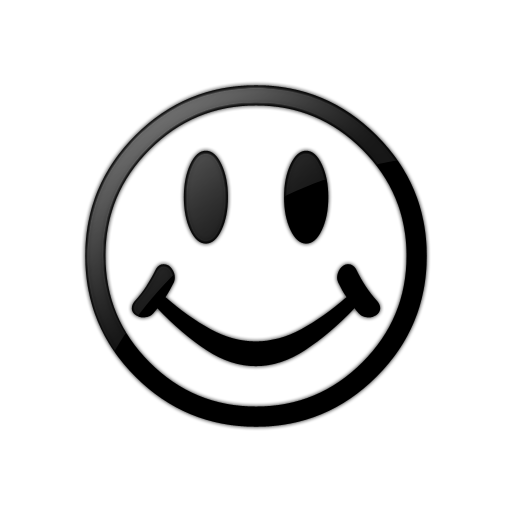 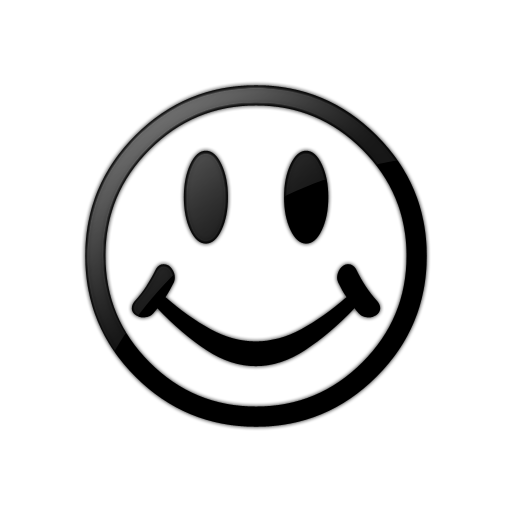 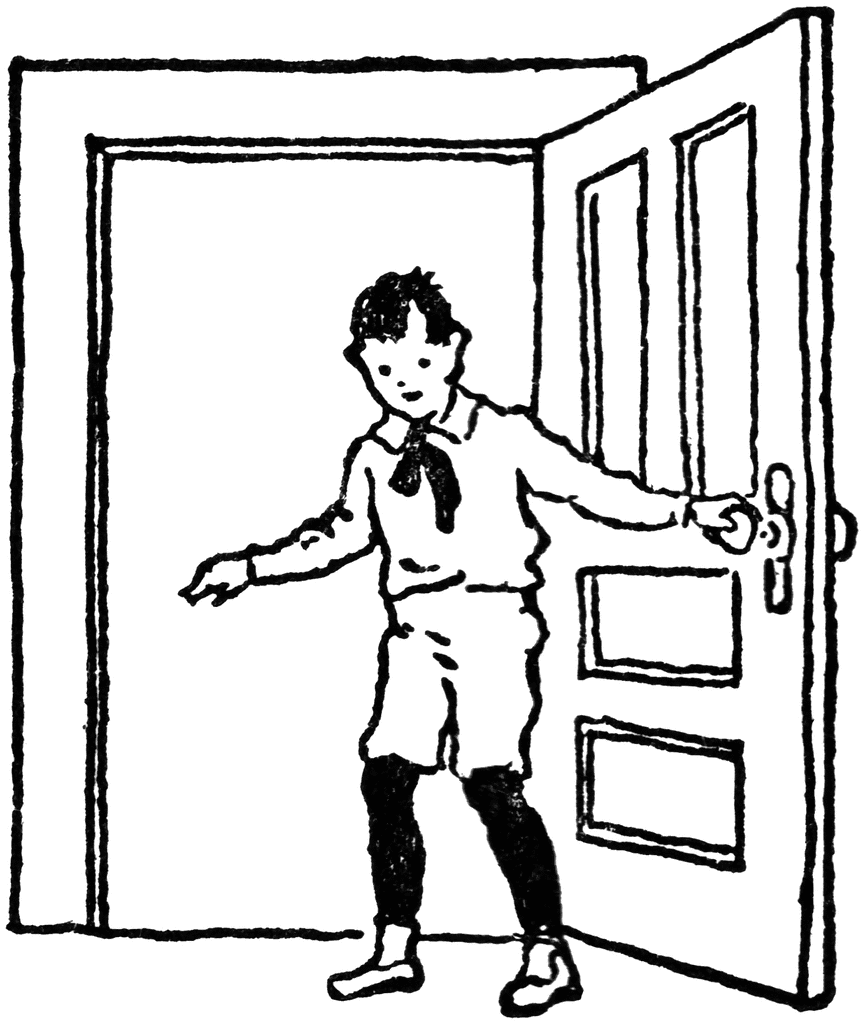 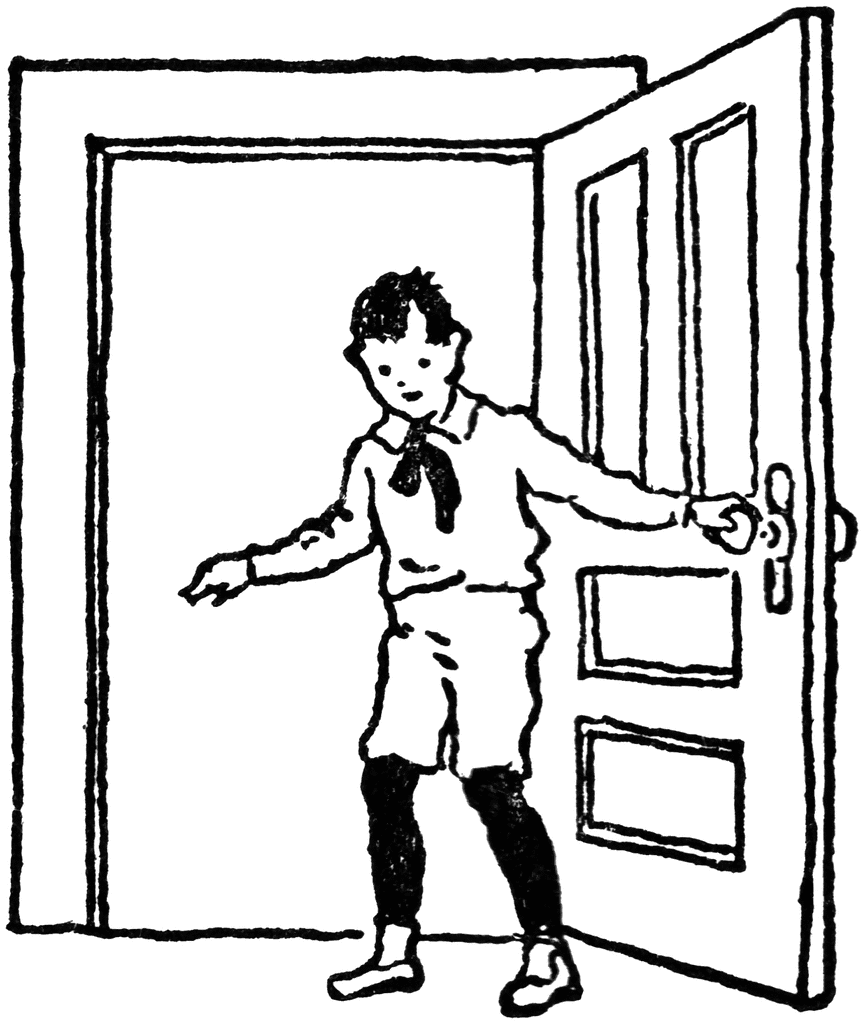 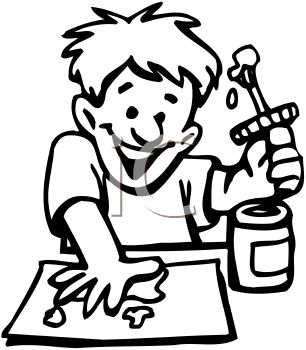 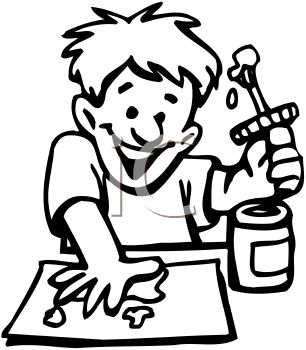 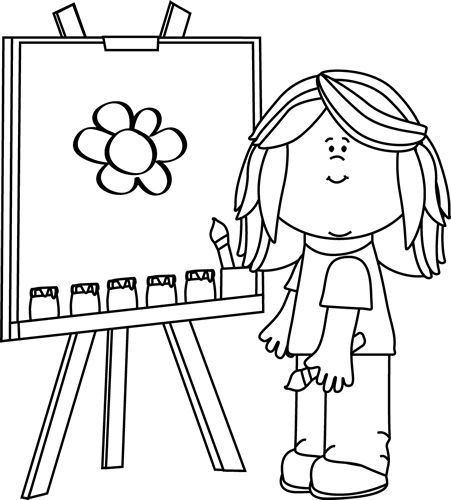 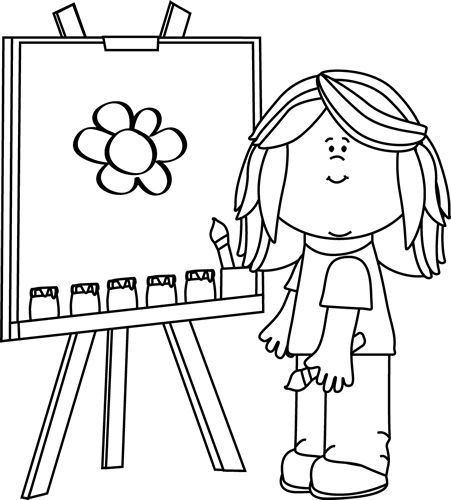 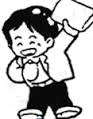 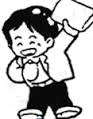 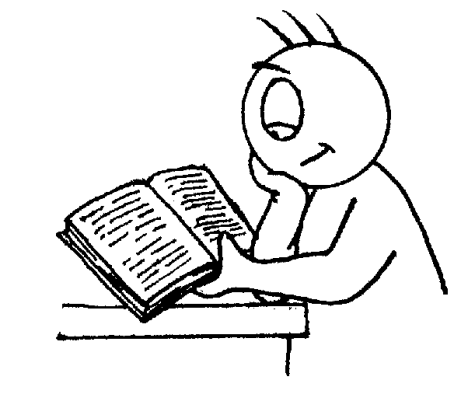 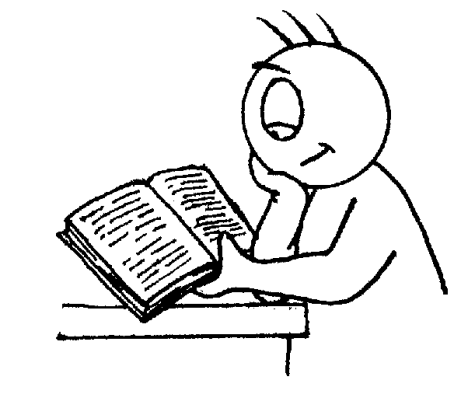 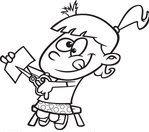 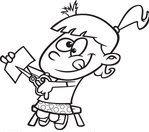 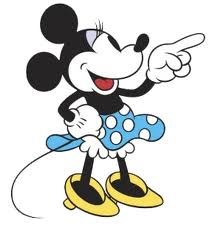 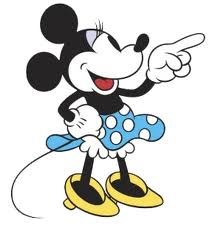 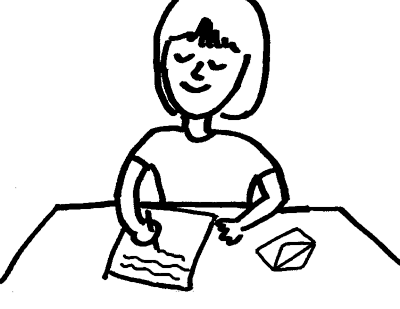 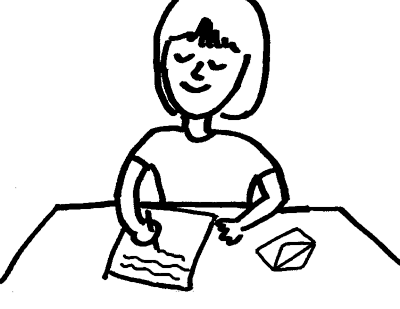 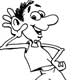 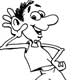 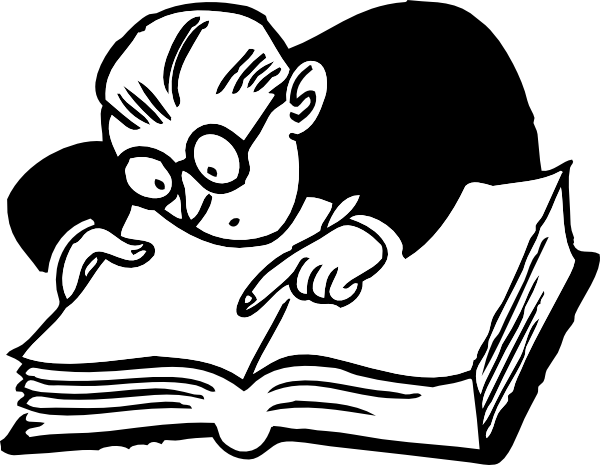 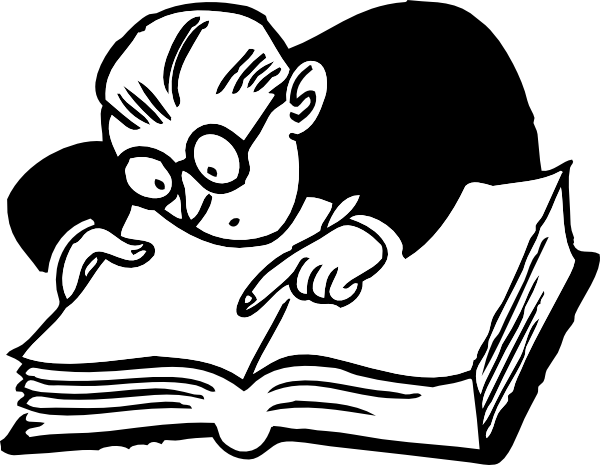 STICKERS          OPEN                            COLOR                           LOOK          LISTEN                           CLOSE                             CUT           STICK                          SHOW ME                         POINT                              READ                              WRITE